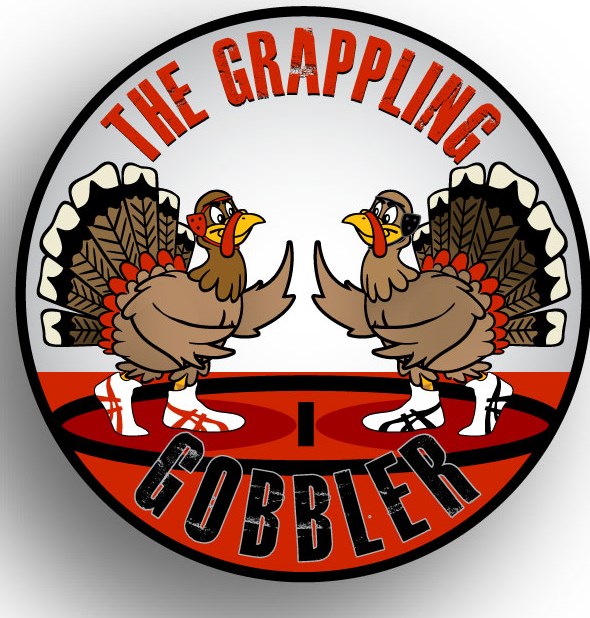 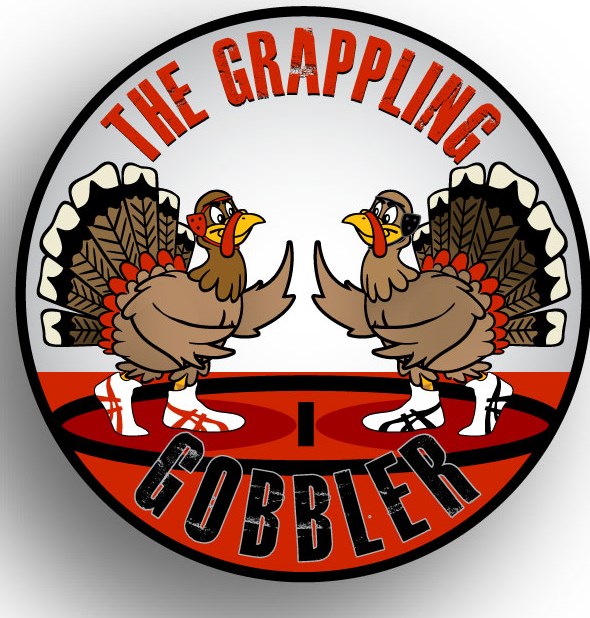 Saturday, November 25, 2017Roosevelt High School(616. N 2nd Street, Johnstown, CO)Registration: $20.00Register Online ONLY at www.trackwrestling.comDeadline: Friday, November 24, at 2:00 pmWeigh Ins:This tournament will not have a weigh-in.  It is being done on the honor system.  However, there will be spot checks done at random mats.  We will also allow a weight check challenge system.  On a spot check you must be with-in 2 pounds of the weight class.  Wrestling Begins at 9:00am(Doors open at 7:30am / Concessions open at 7:30am)Admission:Adults-$5.00/ Kids and Seniors (65 and older)-$3.00/ Under 5 is FREEAges determined as of 09/01/20174 & Under, 6 & Under, 8 & Under, 10 & Under, 12 & Under, and 15 & UnderNO HIGH SCHOOL WRESTLERSGeneral Information:- Weight Classes are Madison block bracketing with 4, 5 or 6 man round robins. - Custom medals awarded for 1st thru 3rd place.- Double-bracketing permitted across age groups.  - NO REFUNDSWrestling Periods:- Age Groups 4, 6 & 8: 1-1-1- Age Groups 10, 12 & 15: 1.5-1.5-1.5Sponsored by Rough Rider Youth Wrestling & Roosevelt High School WrestlingFor more information please email: roughrideryouthwrestling@gmail.comor contactJosh Robinson (970) 380-5559. 